РЕСПУБЛИКА  КРЫМАДМИНИСТРАЦИЯ НИЖНЕГОРСКОГО СЕЛЬСКОГО ПОСЕЛЕНИЯНИЖНЕГОРСКОГО РАЙОНА РЕСПУБЛИКИ КРЫМПОСТАНОВЛЕНИЕ« 05 »        02        2016 г.                               № 56О создании комиссииВ соответствии с Федеральным законом от 26 июля 2006 г. N 135-ФЗ "О защите конкуренции", Федеральным законом от 06.10.2003 г. № 131-ФЗ «Об общих принципах организации местного самоуправления в Российской Федерации», постановлением администрации Нижнегорского сельского поселения Нижнегорского района Республики Крым от 24.12.2015г. № 478  «О размещении нестационарных торговых объектов на территории муниципального образования Нижнегорское сельское поселение Нижнегорского района Республики Крым, администрация Нижнегорского сельского поселенияПОСТАНОВИЛА:Создать комиссию по проведению конкурса на право заключения договора о размещении нестационарного торгового объекта на земельном участке, находящемся в муниципальной собственности Нижнегорского сельского поселения Нижнегорского района Республики Крым в следующем составе:Председатель комиссии: Юрченко С.В., заместитель главы администрации Нижнегорского сельского поселения,Секретарь комиссии: Иванов А.С., заведующий сектором по вопросам муниципального имущества, хозяйственного учета и землеустройства,Члены комиссии:Кабанова Е.К., заместитель главы администрации Нижнегорского сельского поселения,Терещенко О.В., начальник отдела по правовым вопросам и вопросам коррупции,Бытко Н.И., начальник отдела по предоставлению муниципальных услуг,Комиссии в своей деятельности руководствоваться Положением об организации и проведении открытого конкурса на право заключения договора о размещении нестационарного торгового объекта на земельном участке, находящимся в муниципальной собственности Нижнегорского сельского поселения Нижнегорского района Республики Крым, утвержденным постановлением администрации Нижнегорского сельского поселения от 24.12.2015г. № 478.Контроль за выполнением настоящего постановления возложить на председателя Нижнегорского сельского совета - Главу администрации Нижнегорского сельского поселения Конохова А.А.Председатель сельского совета-Глава администрации поселения                                                                      А.А. КоноховПодготовлено: начальником отдела по правовым вопросам и вопросам коррупции                                                                 О.В. Терещенко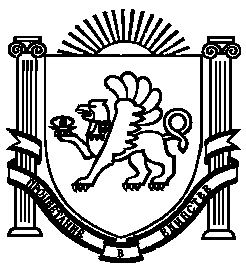 